  Queridos papás  y estudiantes de 4º básico: Esperamos que  todos se encuentren muy bien en esta después    de estas 2 semanas de vacaciones.Lo primero que deben hacer es buscar un lugar tranquilo y tener sus materiales (PC para ver el Ppt que lo pueden ver parcelado ya que es largo, su estuche, guías impresas o un  cuaderno para responder )  y así se puedan  concentrar  mejor.Si puedes imprimir las  guías es lo más recomendable, pero si no tienes impresora debes escribir en un cuaderno las respuestas del Ppt y  de la guía. También recuerda que puedes parcelar el trabajo, no es necesario que lo realices todo en un solo día.La corrección de las guías es muy importante para el proceso  de aprendizaje de los niños, por este motivo les pedimos acompañar a sus hijos en este proceso de corrección, poniendo énfasis en que el error siempre será una Oportunidad de aprendizaje.Para enfrentar el error de los niños, aquí van algunas sugerencias:Motivar la expresión, manifestándose con una actitud positiva frente a este.Ayudarlo a descubrir sus propios errores, pedir que describan lo que pensaron y como lo pensaron, también  sirve la pregunta ¿Qué te hace decir o pensar esto se hace así? ¿De qué otra forma piensas que lo podrías hacer?Dar tiempo para que ellos puedan volver a pensar (aunque se demoren), no dar la respuesta.Felicitarlos por la disposición, esfuerzo realizado.Si tienes dudas las puedes marcar con un ? en tu guía o cuaderno para mandarlas a la miss a sus correo con ayuda de tus papás.La miss de 4º A y º C es Margarita Beriestain y su correo es: margarita.beriestain@ssccmanquehue.clLa miss de 4º C y 4º D es Isabel Rosas y su correo es: isabel.rosas@ssccmanquehue.clEquipo de Matemática 4º Básico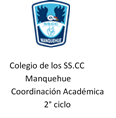                     Guía: 4º Básico                                                                            Resolver problemas y ejercicios de sustracciónResuelve los siguientes sustracciones (con y sin reagrupación):Resuelve los siguientes problemas:En una fábrica de bebidas tenían 35.840 botellas para rellenar. Si el lunes solo alcanzaron a rellenar 21.526, ¿cuántas botellas quedaron sin bebida?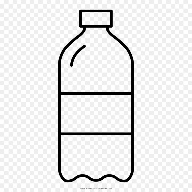 Respuesta: ______________________________________________________________________La panadería de Don Juan durante marzo horneó 35.890 panes y la panadería de Don Nicolás en el mismo mes horneó 46.915 panes ¿Cuántos panes más produjo la Panadería de Don Nicolás?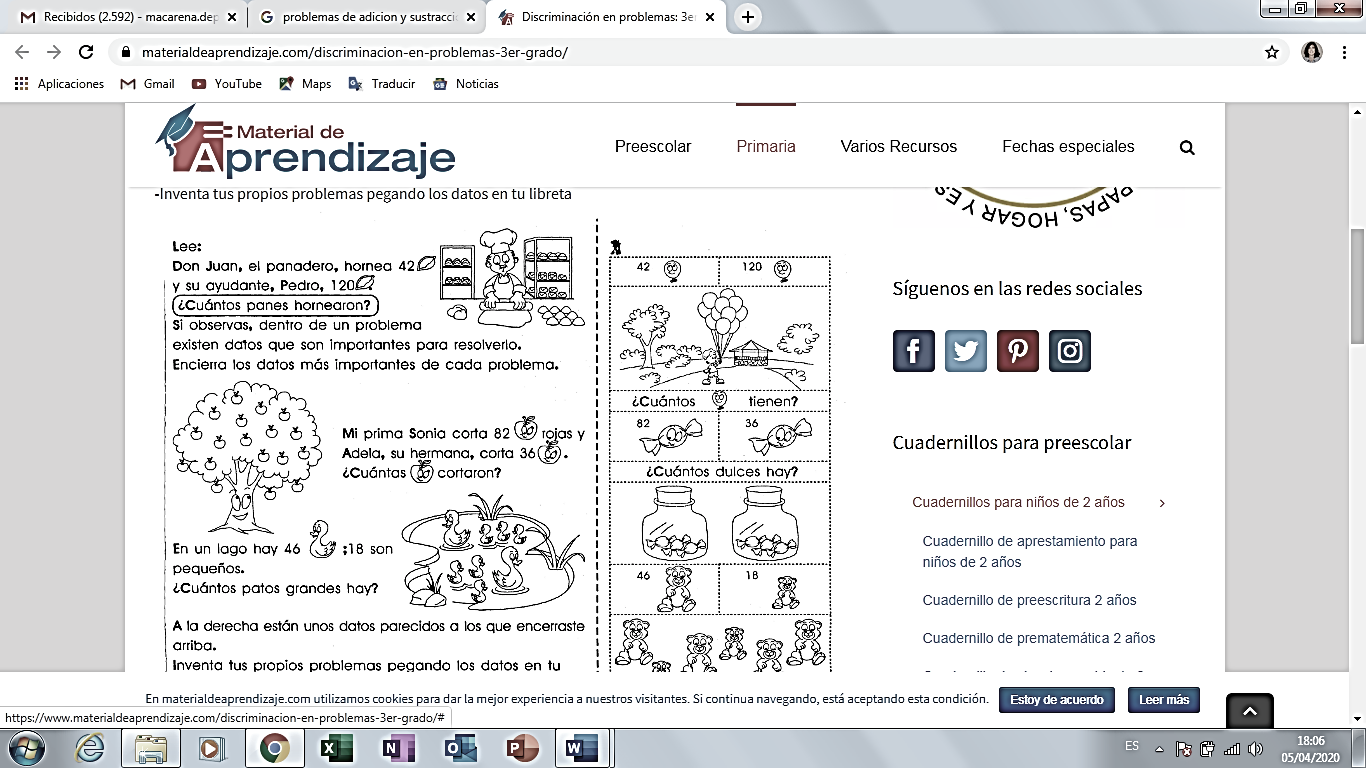 Respuesta: ______________________________________________________________________A un festival de Rock asisten 10.728 personas de las cuales 5. 550 son jóvenes, 1.143 son niños y el resto son adultos. ¿Cuántos adultos asistieron al festival de Rock?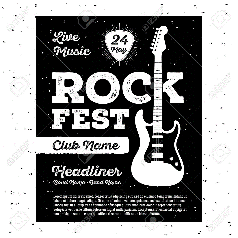                                 Respuesta:_____________________________________________________________________Observa la siguiente imagen que corresponde a una tienda de deporte y luego responde.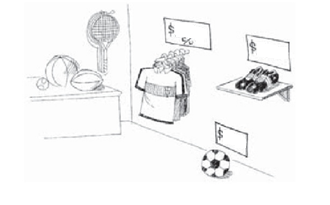 - Si compras las zapatillas y al llegar a la caja te comentan que tienen una rebaja de $5.730. ¿En qué valor quedarían las zapatillas                        Respuesta: ______________________________________________________________________A partir de la imagen genera otra pregunta la cual tengas que resolver con una sustracción.              ¿ ________________________________________________________________________ ?                        Respuesta: ______________________________________________________________________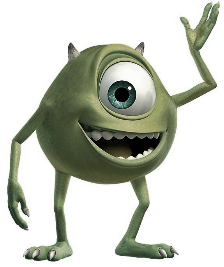 DMUMcdu81.76920.312DMUMcdu94.79232.450DMUMcdu75.85362.411DMUMcdu19.2835.631DMUMcdu76.45112.237DMUMcdu60.69917.642DMUMcdu51.38527.194DMUMcdu38.50425.961DMUMcdu46.00314.731